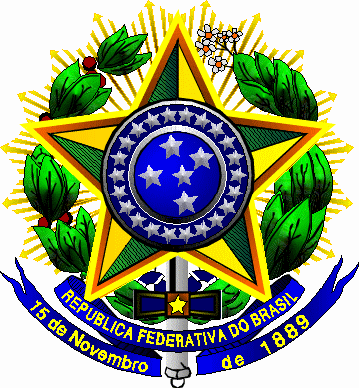 MINISTÉRIO DA EDUCAÇÃOSECRETARIA DE EDUCAÇÃO PROFISSIONAL E TECNOLÓGICAINSTITUTO FEDERAL DE EDUCAÇÃO, CIÊNCIA E TECNOLOGIA GOIANOINSTITUTO FEDERAL GOIANO – CAMPUS AVANÇADO IPAMERIANEXO VIII – MODELO DE INFORMAÇÕES GERAIS DA PROPOSTATomada de Preços nº 07/2021MODELO DE INFORMAÇÕES GERAIS DA PROPOSTA -Data da Licitação: xx/xx/xxxx -Local: Av. Vereador José Benevenuto, Qd. 11, SN – Setor Universitário, Ipameri-GO, CEP 75.780-000Nome da empresa licitante:CNPJ da empresa licitante:Objeto da licitação:Valor da Obra sem BDI: R$ ( ) ( ) -BDI em ( ).%#Valor Total da Obra com BDI: R$ ( ) ( )#Valor total do Material Com BDI ( )#Valor total da Mão Obra com BDI ( )-Prazo da execução: ( ) ( ) dias-Validade da Proposta: ( ) ( ) diasIpameri, _____ de ________________ de 2021. Assinatura do responsável